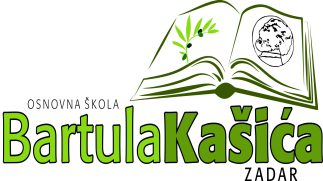 REPUBLIKA HRVATSKAOŠ BARTULA KAŠIĆA Bribirski prilaz 2 ,23 000 ZadarTel:023/321 -397  Fax:023/323-620Email: ured@os-bkasica-zadar.skole.hrWEB stranica Škole: http://www.os-bkasica-zadar.skole.hr/ KLASA: 003-06/19-01/12URBROJ: 2198/04-20-19-01Zadar, 6.studenog 2019.g.POZIV članovima ŠOPozivam Vas na sjednicu Školskog odbora koja će se održati dana 8. studenog 2019.godine  u prostorijama Škole sa početkom u 13,00 sati.D N E V N I   R E D :Usvajanje zapisnika sa prethodne sjedniceDavanje prethodne suglasnosti za zasnivanje radnog odnosa na neodređeno radno vrijeme na radnom mjestu:- učitelja/ice hrvatskog jezika- učitelja/ice razredne nastave u produženom boravku- učitelja/ice engleskog jezika3.Davanje prethodne suglasnosti za zasnivanje radnog odnosa na određeno vrijeme na radnom mjestu:-učitelja/ice razredne nastave u produženom boravku (2 izvršitelja)-učitelja razredne nastave (3 izvršitelja)-učitelja engleskog jezika-učitelja prirode/biologijeRazno                                                                                           Predsjednik ŠO:                                                                               Milorad PetričevićDostaviti: 1. Elza Nadarević Baričić                 2. Anita Dukić                  3. Milorad Petričević                 4. Krešimir Mijić                 5. Matea Bakmaz                 6. Bernarda Kamber                 7.  Anica Čuka                 8. Katica Skukan,ravnateljica                 9. Oglasna ploča Škole                 10. PismohranaTemeljem Zakona o pravu na pristup informacijama sjednici mogu prisustvovati dvije osobe. Odabir će se izvršiti prema redoslijedu prijava. Najave službeniku za informiranje tel. 023/321-397, e-mail adresa: tajnik@os-bkasica-zadar.skole.hr 